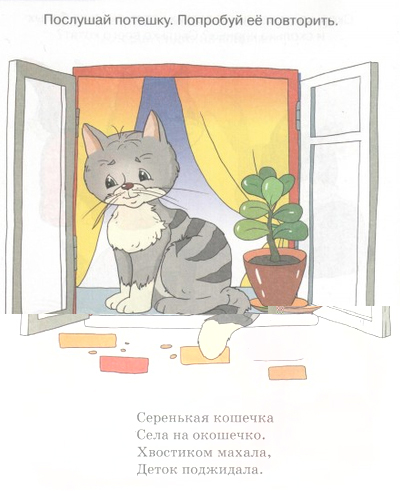 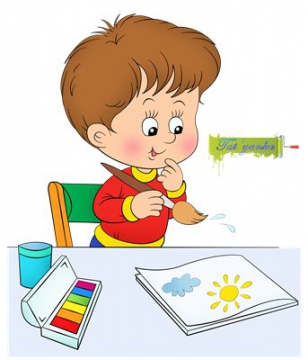 Наш адрес:Ленинградский проспект 58АТелефон: 28-86-10 28-86-11Адрес сайта:  http://mdou111.edu.yar.ruE-mail:   yardou111@yandex.ruМуниципальное дошкольное образовательное учреждение«Детский сад №111»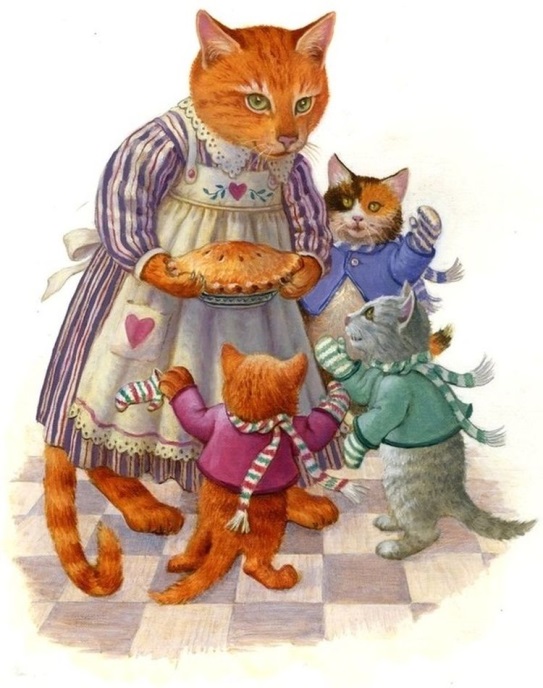 Консультационный пункт«Кошка и котята»                              Октябрь 2020Расскажите и покажите части тела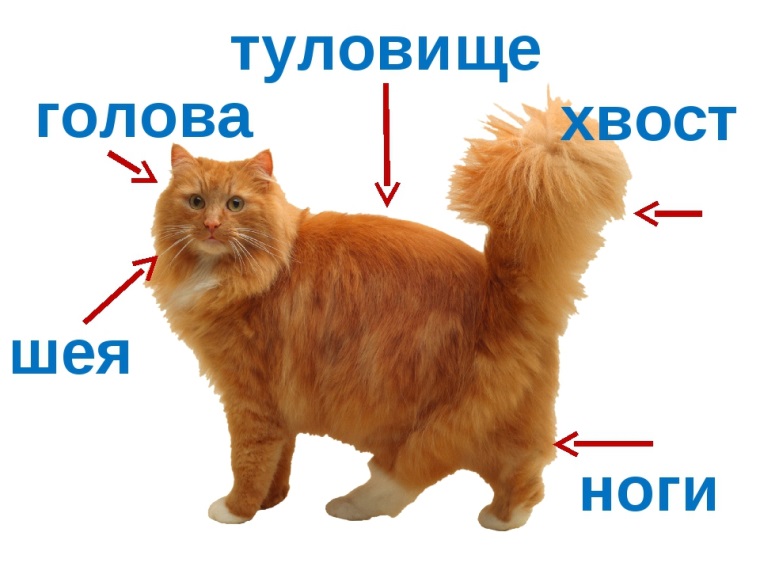 Составьте кошку из геометрических фигур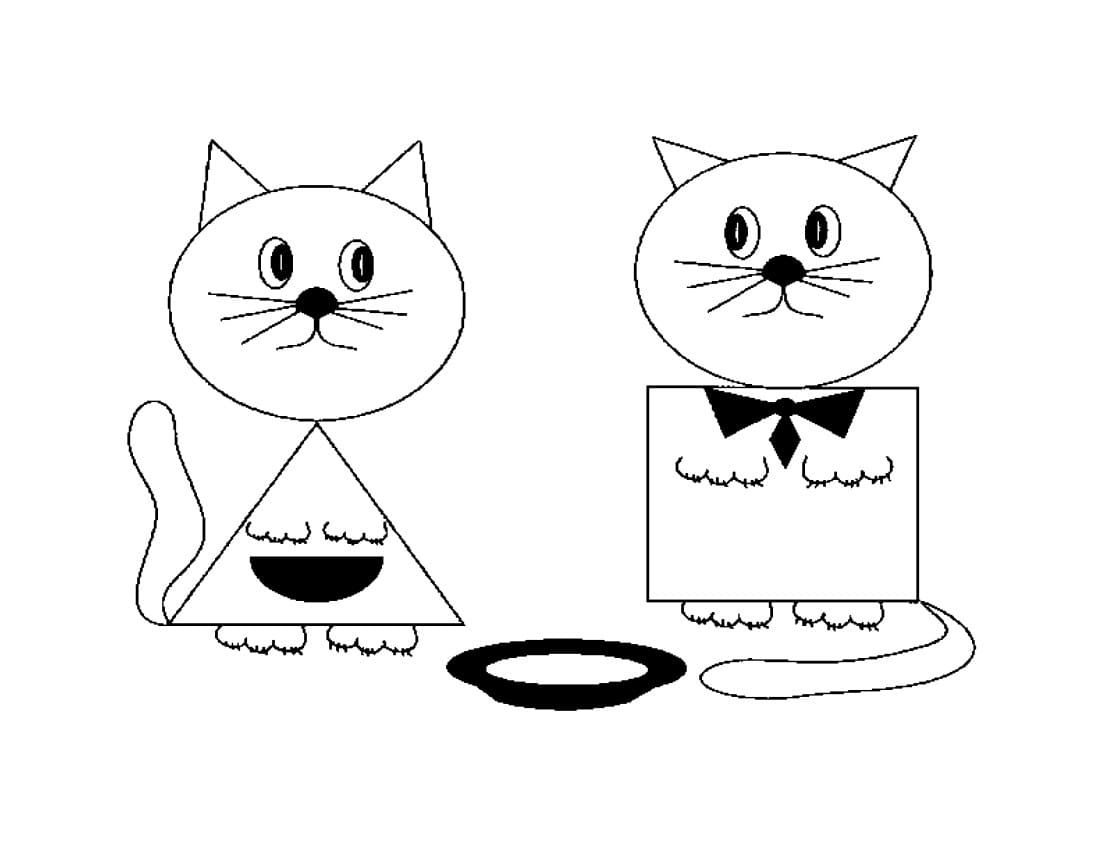 Расскажите детям пальчиковую гимнастику «Котик маленький сидит»Котик маленький сидитИ ушами шевелит.Вот как, вот как,Как ушами шевелит.Раскрытые ладони приложит к ушам, сгибать и разгибать сомкнутые пальцы, как котик шевелит ушами.Котик маленький замерз,Прикрывает лапкой носПотирание носа поочередно то одной, то другой ладонью.Котик-котик, Котофей!Быстро мы тебя согреем!Потирание ладошек одну о другую.Прыг-скок, прыг-скок!Прыгай с пятки на носок!Прыгаем, переставляя стопы с пятки на носок.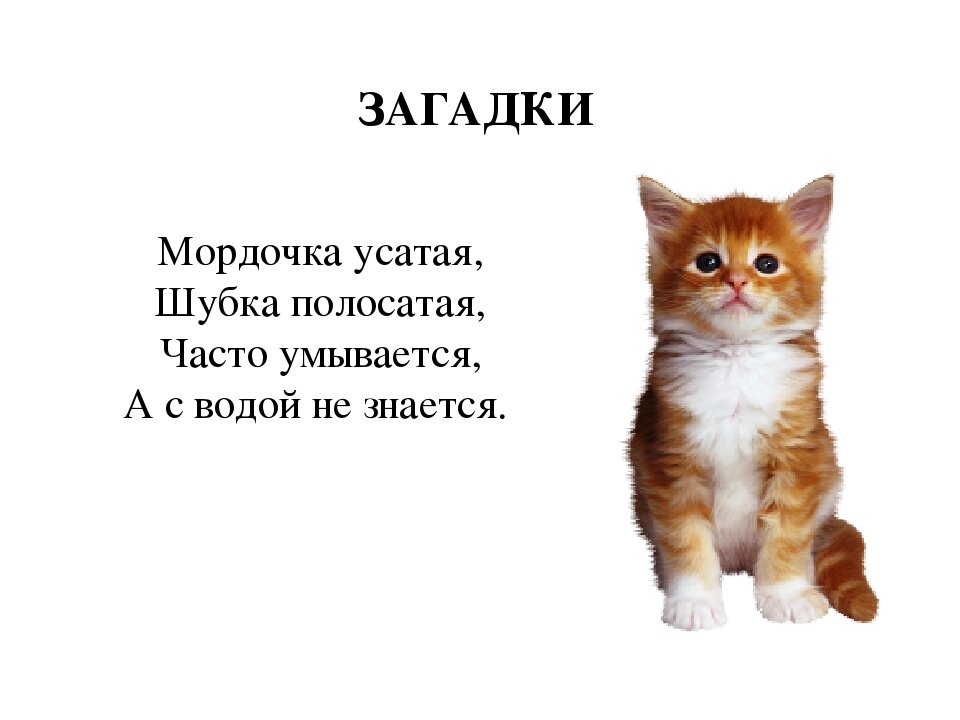 Спойте колыбельную песенку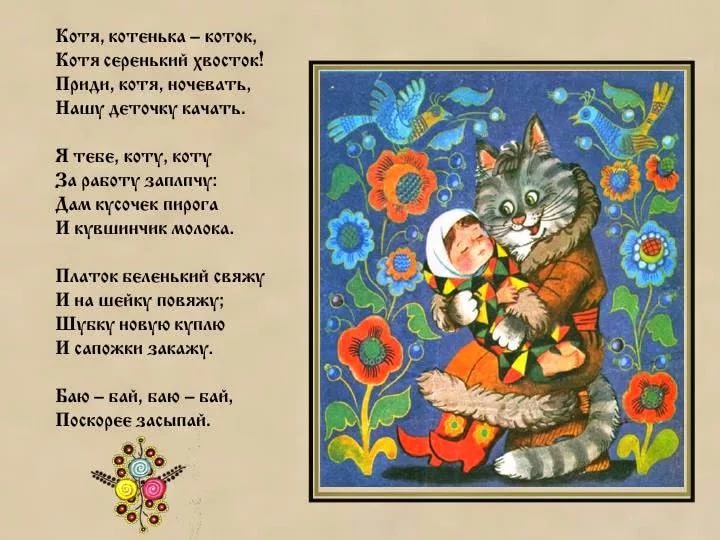 